VSTUPNÍ ČÁSTNázev moduluTvorba ilustrace a plakátuKód modulu82-m-4/AD29Typ vzděláváníOdborné vzděláváníTyp moduluodborný praktickýVyužitelnost vzdělávacího moduluKategorie dosaženého vzděláníM (EQF úroveň 4)Skupiny oborů82 - Umění a užité uměníKomplexní úlohaObory vzdělání - poznámky82-41-M/05 Grafický designDélka modulu (počet hodin)24Poznámka k délce moduluPlatnost modulu od30. 04. 2020Platnost modulu doVstupní předpokladyNejsou stanovenyJÁDRO MODULUCharakteristika moduluCílem modulu je popsat fenomén plakátu a ilustrace po stránce námětové, typografické, informační i estetické  a následně aplikovat tyto znalosti do praktické výtvarné tvorby žáků. U ilustrace je třeba zohlednit strategii zobrazování narativu. Žák se seznámí s komunukací pomocí textu, získá základní informace týkající se času, místa, žánru a je schopen pomocí textu zdůraznit priority.Po absolvování modulu je žák jschopen uzpůsobit svůj výtvarný projev požadavkům konkrétního narativu, žánru, cílové skupině i dobovému kontextu vzniku ilustrovaného díla.Očekávané výsledky učeníŽák:pomocí textu komunikuje základní informativní funkci týkající se času, místa, žánru apod.
	používá typografii s ohledem na čitelnost, informativní funci a žánrovou adekvátnostpomocí textu zdůrazňuje priority
	vhodně vybírá identitu pro vizuální komunikaci události či produktuurčí klíčové momenty ve vyprávění a převést je do plošného zobrazení s ohledem na čtenáře
	abstrahuje narativní struktury do plošného zobrazeníuzpůsobuje svůj výtvarný projev požadavkům konkrétního narativu, žánru, cílové skupině i dobovému kontextu vzniku ilustrovaného díla
	stylizuje výtvarné formy k zadání (předloze)propojí grafické řešení tištěného média a ilustraceObsah vzdělávání (rozpis učiva)Obsahové okruhy učiva:Adekvátní použití typografie s ohledem:na čitelnostinformativní funcižánrovou adekvátnostVýběr vhodné identity pro vizuální komunikaci události či produktuSchopnost asbrahovat narativní struktury do plošného zobrazeníStylizace a adekvátnost výtvarné formy k zadání (předloze)Propojení grafického řešení tištěného média a ilustraceUčební činnosti žáků a strategie výukyStrategie učení:ve výuce se doporučuje kombinovat níže uvedené metody výukyMetody slovní:odborný výklad s prezentací a ukázkami (vývoj plakátu, vývoj ilustrace, obojí s ohledem na nejrůznější výtvarné techniky a prostředky)Přímé vyučování:přednes s použitím odborné literatury – obrazové publikace typografie, prezentace názorných pracívlastní tvorba s konzultacíhodnocené domácí úkoly (konzultace a diskuse)prezentace vlastní tvorby před spolužáky ve tříděorientace žáků v učivu (diskuze, ústní prezentace)Specifikace samostatné grafická práce žáků:výstupem je soubor jpgpodmínkou je:
	použití výběrových nástrojůužití reprodukce uměleckého díla (obrazu) dle vlastního výběru, jeho adaptace a zakomponování do fotografie dnešní doby)Specifikace domácího úkolu:vlastní samostatné grafické prácevýstupem je soubor jpg
	podmínkou je použití výběrových nástrojůužití reprodukce uměleckého dílaUčební činnosti žáků:seznámí se s použitím typografie s ohledem na čitelnost, informativní funci a žánrovou adekvátnostprovádí výběr vhodného identu pro vizuální komunikaci události či produktuasbrahují narativní struktury do plošného zobrazenístylizují výtvarné formy podle zadání nebo předlohyvytvoří klasifikované porfolio existujících plakátů, které dohledají a odůvodní svůj výběr a způsob klasifikacevytvoří autorský plakát podle žánrového zadáníZařazení do učebního plánu, ročník3.ročníkVÝSTUPNÍ ČÁSTZpůsob ověřování dosažených výsledkůPraktické forma zkoušenísamostatná grafická práce žáků (výstupem je soubor jpg)domácí úkol (vlastní samostatné grafické práce: výstupem je soubor jpg,)Ověřované okruhy:použití typografie s ohledem na čitelnost, informativní funci a žánrovou adekvátnostvýběr v hodného identu pro vizuální komunikaci události či produktuschopnost asbrahovat narativní struktury do plošného zobrazenístylizace a adekvátnost výtvarné formyKritéria hodnoceníprospěl – neprospěl1 - grafický projev je přesný a estetický, výsledky činnosti jsou kvalitní, pouze s menšími nedostatky, žák je schopen pracovat samostatně2 - grafický projev je zpravidla bez podstatných nedostatků, grafický projev je estetický, bez větších nepřesností, žák je schopen pracovat samostatně nebo s drobnou pomocí pedagoga3 - v grafickém projevu se objevují častější nedostatky, grafický projev je méně estetický a má menší nedostatky, žák je schopen pracovat samostatně s větší mírou pomoci pedagoga4 - v grafickém projevu se projevují nedostatky, grafický projev je málo estetický, závažné nedostatky a chyby dovede žák s pomocí pedagogga opravit, při samostatném studiu se potýká s obtížemihranice úspěšnosti, grafický projev má vážné nedostatky, chyby nedovede žák opravit ani s pomocí učitele, není schopen samostatného studiaPro splnění modulu ho musí žák absolvovat s maximální absencí do 20 %.Doporučená literaturaBAUMANN, Hans. Adobe Photoshop: výběry. 1. vyd. Brno: Computer Press, 2007. 110 s. ISBN 978-80-251-1529-9.DVOŘÁK, Jan. Digitální malířské techniky. 1. vyd. Brno: Computer Press, 2012. 287 s. ISBN 978-80-251-3627-0.Photoshop user guide. [online] ©Adobe. Release Date: 2019. [cit. 18. 2. 2019] Dostupné z: https://helpx.adobe.com/cz/photoshop/user-guide.htmlWIGAN, Mark, Vizuální umění: umění ilustrace, 1. vyd. Brno: Computer Press, ISBN 978-80-251-2970-8PoznámkyObsahové upřesněníOV RVP - Odborné vzdělávání ve vztahu k RVPMateriál vznikl v rámci projektu Modernizace odborného vzdělávání (MOV), který byl spolufinancován z Evropských strukturálních a investičních fondů a jehož realizaci zajišťoval Národní pedagogický institut České republiky. Autorem materiálu a všech jeho částí, není-li uvedeno jinak, je Jan Picko. Creative Commons CC BY SA 4.0 – Uveďte původ – Zachovejte licenci 4.0 Mezinárodní.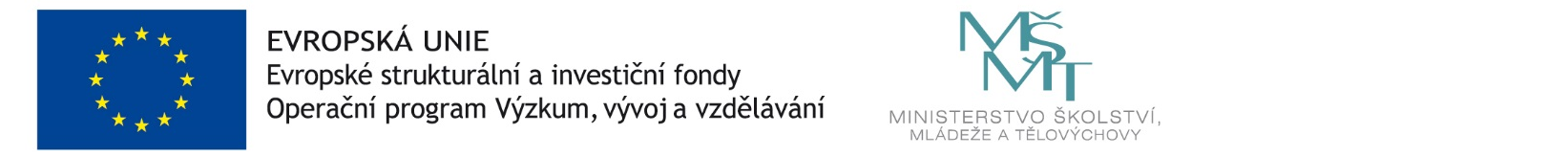 